Inschrijvingsformulier CC de Werft 2023 - 2024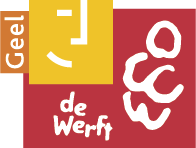 LAGER ONDERWIJSSchool:	Afdeling/Klassen:	Adres:	Telefoon:	E-mail: 	Verantwoordelijke contactpersoon voor deze aanvraag: Naam: 	Gsm-nummer: 	E-mail: 	Als alternatieve activiteit kies ik:Contactgegevens van de betrokken leerkrachten:Opmerkingen/vragen:DatumUitvoerderTitel1e lj2e lj3e lj4e lj5e lj6e ljBLODonderdag 12 oktober 2023Sprookjes enzoPinocchioDonderdag 14 december 2023Ultima ThuleKom HierVrijdag 26 januari 2024Theater TieretZeefierDinsdag 5 maart 2024Kopergietery & KgbeBambiraptorDinsdag 12 maart 2024OVER HEREOVER//HEREDinsdag 19 maart 2024Voss & fABULEUS / Nico Boon & Noa PylyserRaarhaarMaandag 6 mei 2024KinderenvandevillaLeeghoofdDonderdag  23 en vrijdag 24 mei 2024DE MAANDe vrouw die zich verslikte in haar ondergoed (en andere onwaarschijnlijkheden)Maandag 15 t.e.m. dinsdag 30 april 2024Kunst in ZichtPeepshowNaam klasNaam klasleerkrachtMailadres  klasleerkracht